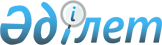 О внесении изменений в постановление Правительства Республики Казахстан от 11 февраля 2013 года № 113 "О распределении средств на реализацию межсекторального и межведомственного взаимодействия по вопросам охраны здоровья граждан на 2013 год"Постановление Правительства Республики Казахстан от 26 декабря 2013 года № 1401      Примечание РЦПИ!

      Вводится в действие с 1 января 2013 года.      Правительство Республики Казахстан ПОСТАНОВЛЯЕТ:



      1. Внести в постановление Правительства Республики Казахстан от 11 февраля 2013 года № 113 «О распределении средств на реализацию межсекторального и межведомственного взаимодействия по вопросам охраны здоровья граждан на 2013 год» (САПП Республики Казахстан, 2013 г., № 15, ст. 263) следующие изменения: 



      в приложении к указанному постановлению:



      в разделе «Цель 5.1.1. Формирование здорового образа жизни путем системного и комплексного подхода к профилактике и усилению контроля за поведенческими факторами риска»:



      в графе 4: 



      строки, порядковый номер 1, цифры «98 700» заменить цифрами «88 125»;



      строки, порядковый номер 2, цифры «12 000» заменить цифрами «8 400»;



      строки, порядковый номер 3, цифры «50 000» заменить цифрами «29 756»;



      в разделе «Цель 5.1.2. Обеспечение здорового питания населения и профилактика заболеваний, зависимых от питания»:



      в графе 4:



      строки, порядковый номер 3, цифры «2 233» заменить цифрами «750»;



      в разделе «Цель 5.1.5. Снижение безвозвратных потерь среди пострадавших при чрезвычайных ситуациях природного и техногенного характера»:



      в графе 4:



      строки, порядковый номер 1, цифры «10 714 048» заменить цифрами «8 401 825»;



      строки, порядковый номер 2, цифры «1 189 741» заменить цифрами «1 182 974»;



      строки, порядковый номер 3, цифры «2 826 459» заменить цифрами «2 674 200»;



      строки, порядковый номер 4, цифры «412 961» заменить цифрами «328 319»;



      в разделе «Цель 5.1.6. Снижение уровня заболеваемости и смертности от туберкулеза и ВИЧ/СПИД в пенитенциарной системе»:



      в графе 4:



      строки, порядковый номер 1, цифры «847 029» заменить цифрами «807 214»;



      строки, порядковый номер 3, цифры «7 700» заменить цифрами «5 850»;



      строки, порядковый номер 4:



      цифры «46 585» заменить цифрами «36 426»;



      цифры «4 087» заменить цифрами «2 148»;



      цифры «2 481» заменить цифрами «2 264»;



      цифры «1 405» заменить цифрами «403»;



      цифры «7 338» заменить цифрами «5 702»;



      цифры «1 398» заменить цифрами «1 269»;



      цифры «7 042» заменить цифрами «6 272»;



      цифры «3 325» заменить цифрами «3 015»;



      цифры «909» заменить цифрами «484»;



      цифры «3 297» заменить цифрами «2 053»;



      цифры «2 673» заменить цифрами «1 889»;



      цифры «3 074» заменить цифрами «2 382»;



      цифры «1 255» заменить цифрами «842»;



      цифры «1 424» заменить цифрами «826»;



      цифры «16 546 197» заменить цифрами «13 902 580».



      2. Настоящее постановление вводится в действие с 1 января 2013 года и подлежит официальному опубликованию.      Премьер-Министр

      Республики Казахстан                       С. Ахметов
					© 2012. РГП на ПХВ «Институт законодательства и правовой информации Республики Казахстан» Министерства юстиции Республики Казахстан
				